Appendix AIsos Partnership Report: Seven universal enablers of improvement in children’s services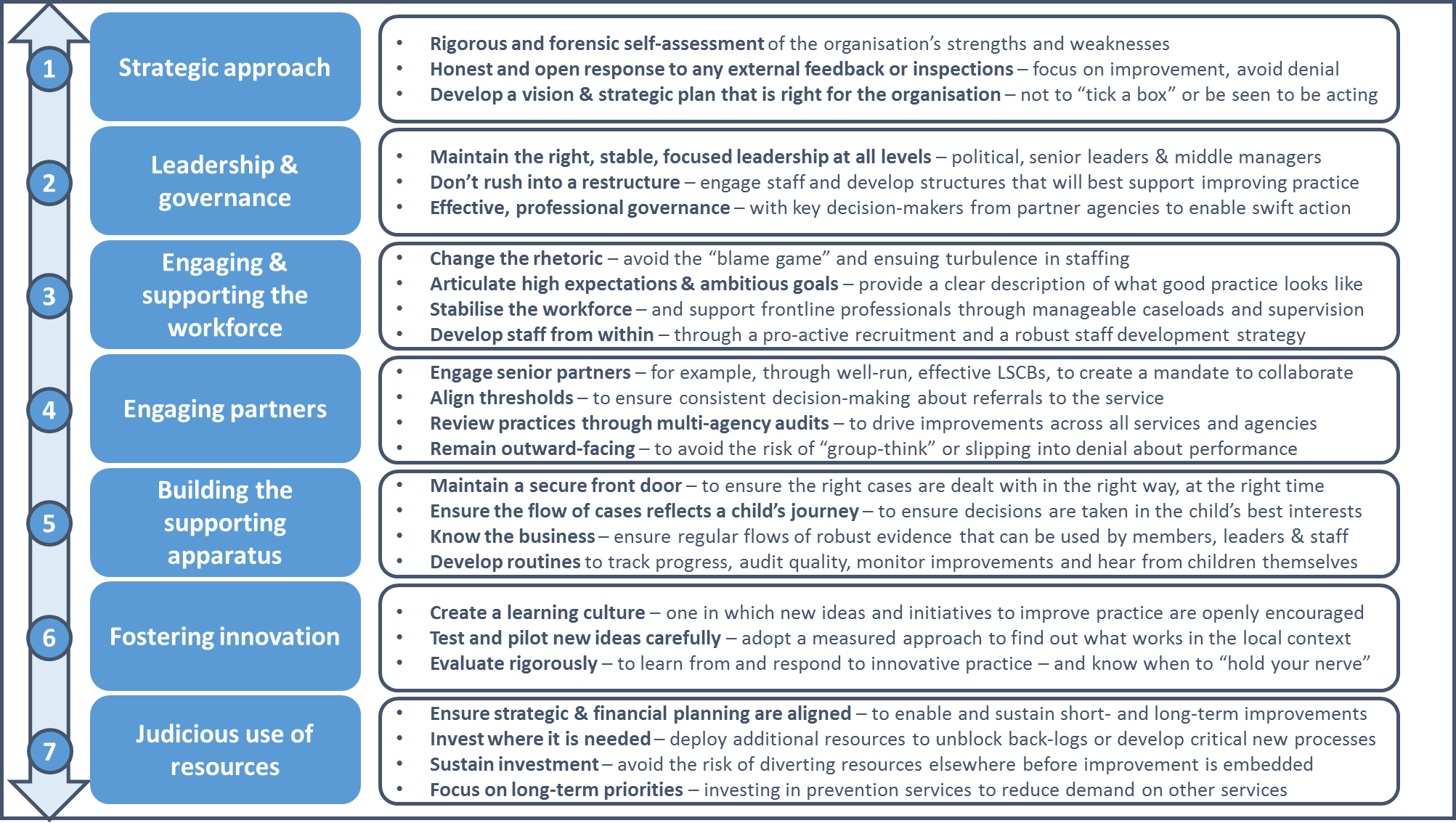 